ROAST VEGETABLE SALADUse any combination of vegetables.  Toss vegetables in oil (salt & pepper) & roast until tender.  Cool.DRESSINGTo serve:  Place cooled chopped vegetables on a platter of baby spinach.  Sprinkle with feta, avocado & pine nuts.  Pour over dressing just prior to serving.     ENJOY! 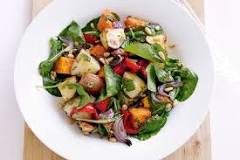 500 gr Pumpkin (chopped in small cubes)500 gr sweet potato (chopped in small cubes)3 small fresh beetroot (or canned beetroot)1 red capsicumBaby spinach/baby cos leaves Feta cheeseToasted pine nuts1 avocado¼ cup olive oil¼ cup balsamic vinegarPlace all ingredients 1 tbs seeded mustard1 tbs tomato saucein a jar with lid &1 tbs soy sauce1 tbs honeyshake well1 crushed garlic clove